   EUROPEAN COMMISSION     EUROSTAT     Directorate C: National Accounts, Prices and Key Indicators     Unit C-4: Price statistics. Purchasing Power Parities. Housing statisticsData Request FormEurostat Unit C4 – Price Statistics. Purchasing Power Parities. Housing Statisticsatt. Ani TODOROVA Rue A. Weicker 5	L-2921 LuxembourgPlease fill out this form, sign it and send it by by email to estat-ppp@ec.europa.eu.Data requested by :Organisation  :                        Contact person :                               Address :                            E-mail :                           Tel :                            Fax :                            Data requested by :Organisation  :                        Contact person :                               Address :                            E-mail :                           Tel :                            Fax :                            Data requested by :Organisation  :                        Contact person :                               Address :                            E-mail :                           Tel :                            Fax :                            Requested data :  Purchasing Power Parities at basic heading level Price Level Indices at basic heading level Expenditure data at basic heading level Average prices of individual products Other data (specify) :                      Requested years :                            Requested countries :                         Requested basic headings or products :                           Requested data :  Purchasing Power Parities at basic heading level Price Level Indices at basic heading level Expenditure data at basic heading level Average prices of individual products Other data (specify) :                      Requested years :                            Requested countries :                         Requested basic headings or products :                           Requested data :  Purchasing Power Parities at basic heading level Price Level Indices at basic heading level Expenditure data at basic heading level Average prices of individual products Other data (specify) :                      Requested years :                            Requested countries :                         Requested basic headings or products :                           Declaration of confidentiality Herewith we confirm that we will not use the data, specified here above, from the common Eurostat/OECD PPP programme, for any kind of publication and will not make them public in any form. We are aware that we can use the data only for our internal research purposes and we will refrain from providing the data to other legal or natural persons. Any publication of the results of our research we will limit to the level of detail that is published in the PPP domain of Eurostat's free dissemination database, which contains the following categories :Declaration of confidentiality Herewith we confirm that we will not use the data, specified here above, from the common Eurostat/OECD PPP programme, for any kind of publication and will not make them public in any form. We are aware that we can use the data only for our internal research purposes and we will refrain from providing the data to other legal or natural persons. Any publication of the results of our research we will limit to the level of detail that is published in the PPP domain of Eurostat's free dissemination database, which contains the following categories :Declaration of confidentiality Herewith we confirm that we will not use the data, specified here above, from the common Eurostat/OECD PPP programme, for any kind of publication and will not make them public in any form. We are aware that we can use the data only for our internal research purposes and we will refrain from providing the data to other legal or natural persons. Any publication of the results of our research we will limit to the level of detail that is published in the PPP domain of Eurostat's free dissemination database, which contains the following categories :Gross Domestic ProductActual individual consumptionFood and non-alcoholic beveragesFoodBread and cerealsMeatFishMilk, cheese and eggsOils and fatsFruits, vegetables, potatoesOther foodNon-alcoholic beveragesAlcoholic beverages, tobacco and narcoticsAlcoholic beveragesTobaccoClothing and footwearClothingFootwearHousing, water, electricity, gas and other fuelsElectricity, gas and other fuelsHousehold furnishings, equipment and maintenanceFurniture and furnishings, carpets and other floor coveringsHouseholds appliancesHealthHospital ServicesTransportPersonal transport equipmentTransport servicesCommunicationRecreation and cultureAudio-visual, photographic and information processing equipmentEducationRestaurants and hotelsMiscellaneous goods and servicesActual collective consumptionGross fixed capital formationMachinery and equipmentMetal products and equipment (excl. electrical and optical)Electrical and optical equipmentTransport equipmentConstructionResidential buildingsNon-residential buildingsCivil engineering worksSoftwareFinal consumption expenditureHousehold final consumption expenditureGovernment final consumption expenditureCollective consumption expenditureIndividual consumption expenditureTotal goodsConsumer goodsNon-durable goodsSemi-durable goodsDurable goodsCapital goodsTotal servicesConsumer servicesGovernment servicesCollective servicesIndividual servicesFurthermore, we are aware that acting against this declaration may have legal consequences and will exclude us from any future special access rights to detailed information from the Eurostat/OECD PPP programme.Together with this declaration, I will also send a description of the research project for which I need this data.Signature : Furthermore, we are aware that acting against this declaration may have legal consequences and will exclude us from any future special access rights to detailed information from the Eurostat/OECD PPP programme.Together with this declaration, I will also send a description of the research project for which I need this data.Signature : Furthermore, we are aware that acting against this declaration may have legal consequences and will exclude us from any future special access rights to detailed information from the Eurostat/OECD PPP programme.Together with this declaration, I will also send a description of the research project for which I need this data.Signature : 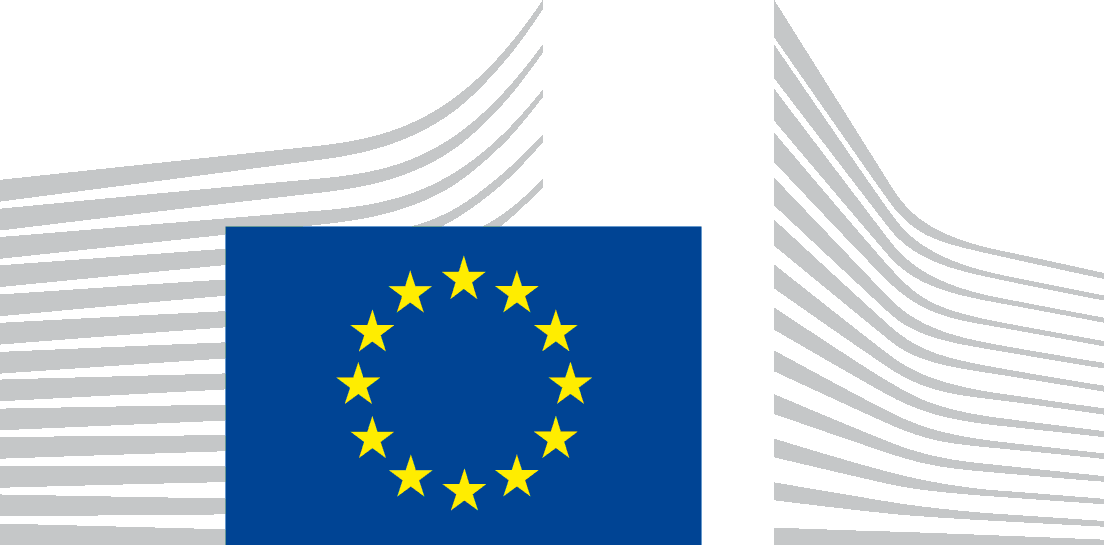 